Biking Lesson 2 – Advanced bike handling skills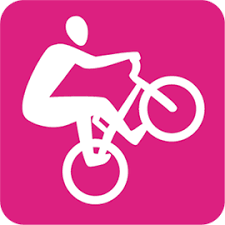 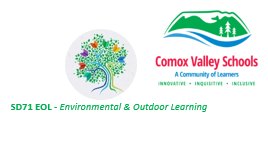 Day 2  Bike check & Helmet check – Rainbow formationWarm up – follow the leader - communicationIntro. road ride – straight line and distance from the curb/carsStraight Line Glide Lay rope fold in half into straight line Mark start and finish with conesStudents ride hard to first coneThen glide along rope in neutral standing position (feet neutral, butt of seat, ready position arms, eyes forward)Game - Shark IslandReview neutral position and ratchetting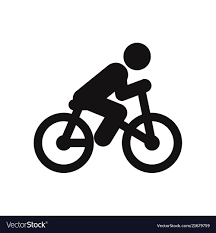 Full class on bikes inside marked out circleMust be ridingIf bike goes out of circle “eaten by sharks” = outIf foot touches ground in circle “ground is lava”= outAs people go “out” the island gets smaller – “tide comes in”Continue to make circle smaller as people get eliminatedLast person on bike upright winsHill weave and gear change – hill climb sit/stand, gear changing Limbo – ready position & neutral positionBike handling- advanced – Challenge by choicePlank rideRamp dropLog rides‘A’ FrameTeeter Totters